建國科技大學創意產品與遊戲設計系學生校外實習要點民國101年8月24日系課程與教學委員會議通過民國104年03月12 日系課程與教學委員會第一次修訂民國108年10月05 日系課程與教學委員會第二次修訂第 一 條  為達成本系培養專業產品設計或遊戲設計技術人才，落實「學以致用」及「理論與實務結合」之目的，特訂定本實習要點。第 二 條  本系實習課程分為兩類，第一類為必修之"校外實習"學分，屬於部份時間實習， 實習時數以一學分至多八十小時計算，累積需達「學分數乘以八十小時」的時 數，並於大四開學前完成，才能取得學分。於大四上學期檢附相關實習資料完 成抵免”校外實習”三學分。第二類為全學期實習，此類實習於四年級下學期實 施，應選修四技四年級下學期之「業界實務能力研修」、「業界實務報告研修」 及「業界實務成果研修」共 9 學分選修課，學生須完成 4.5 個月共 720 小時以上 之實習時數。第 三 條  本要點之實習單位係指經本系審核通過公民營機構，或是由政府合法立案之工業設計、商業設計、廣告設計、數位設計、傳播媒體相關之公私立單位、企業及法人機構。第 四 條  實習指導老師係由本系專任教師擔任，原則上以班級導師或實務專題指導老師為主，必要時得由本系指派專任教師代理，其主要工作項目為實習之監督及執行，細項工作包括：一、預備課程說明會：參與實習同學「校外實習」說明會。二、協調同學訓練事宜：於實習期間，得不定期赴同學實習場所給予探訪。三、實習成績之評分。第 五 條  學生實習需在同一機構連續實習十八週，不低於720小時，由實習指導老師評分。第 六 條  有關學生進行實習之規定如下：一、參與實習之學生，必須全程參與本系舉辦之「實習說明會」。二、配合實習單位之要求，學生於暑假中進行。三、參與實習學生須撰寫實習週誌(如附件一)及實習心得報告，包含八張實習照片；於實習完成兩週內繳交完成上述所需資料。四、實習總時數不得少於720小時始得畢業，實習以全日為原則。五、學生於實習期間，應遵守實習單位之指導。六、在實習過程中，學生對實習有任何問題，應立即向實習指導老師報告。七、校外實習學生一律參加意外保險，若實習機構未幫學生加保，學生應自費參加保險。八、學生於實習前需簽訂協議書、至公部門實習可以公文取代協議書。第 七 條　本系與實習單位相互合作之事項：一、允諾參與實習課程之單位，須安排實習場所之督導人員，其督導事項如下：1.與本系協調實習課程相關事宜。2.安排學生實習期間之工作。3.考核學生之實習成效，以供實習指導老師評分參考。二、在實習過程中，本系與實習單位應共同維護學生之安全，並請隨時與本系實習指導老師或系辦公室保持聯絡。第 八 條 實習成績評量由本系實習指導老師會同實習單位督導人員共同進行，評鑑項目包括下列各項：一、學生出勤與實習狀況。二、實習週誌及實習心得報告。三、實習指導老師及督導人員之其他規定事項。第 九 條  同學於實習期間內，如有違反實習單位規定或中途離職或怠忽職責者，則該次實習時數不予採認。此外如有嚴重影響校譽，或違法事情發生，則依其情節報請學校依校規予以處分。第 十 條  同學填報之實習相關表單文件若有不實或任意更換實習單位，經查證屬實者，則該次實習時數不予採認。此外如有嚴重影響校譽，或違法事情發生，則依其情節報請學校依校規予以處分。第十一條  同學於實習期間一切費用（含膳、食、旅、雜、勞保等費用），除實習單位另有規定外，其餘均由學生自行負擔。第十二條  本辦法經系務會議通過後實施，修訂時亦同。建國科技大學學生校外實習家長同意書	           編號：   茲同意（學生姓名）___________參加建國科技大學 創意產品與遊戲設計系與            　    企業合辦之企業實習，並願與學校、企業合作督導學生在企業實習期間之學習。　　實習期間本人子弟願配合學校有關之實習規定，並願意服從學校指導老師及實習單位指導人員之教導，針對子弟實習期間所使用之交通工具，本人同意領有汽機車駕照子弟騎乘機車，將負責安全督導責任，如有任何違規，本人子弟願接受校規及相關法規之處罰，本人無異議。實習時間:自        年      月     日至        年     月     日共     天此致建國科技大學家長簽章：                       (簽名並蓋章）家長電話/手機：學生簽名：學生身分證字號(校方投保意外險)：學生生日(校方投保意外險)：班　　級：    年　　班      學    號：學生電話/手機：中     華     民     國     年     月     日備註：家長簽章須家長本人親自簽名及蓋章，不得偽造，否則依校規處分建國科技大學學生校外實習契約書(參考範本)立契約書人：建國科技大學(學校全銜，以下簡稱甲方)與___________________(事業單位全銜，以下簡稱乙方)， 雙方基於培訓專才，共同推展實習合作教學與實務訓練之互惠原則，協議訂定下列條款，共同遵循。乙方同意提供____名實習機會，供甲方學生進行校外實習。為落實校外實習相關課程訓練，甲方於實習期間內應定期指定專人至實習學生實習地點，進行輔導並提供考核資料供乙方針對實習學生進行評核。實習地點：_________________                實習時間：自民國    年   月   日至民國    年   月   日共計     小時。實習項目：_______________________課程名稱：                       實習生薪資支領狀況：□領基本薪資(月薪) 新台幣___________元整                    □領基本薪資(時薪) 新台幣___      __元整                    □領實習津貼新台幣 __     __元整                    □領獎助學金新台幣__      __元整                    □無任何補助其實習津貼計算方式、作息、排班、休假及因作業必須之加班，皆依乙方相關規定辦理，加班費用則依勞動基準法規定計算。 經甲、乙方及參加實習學生三方協議後，得調整前項第一款至第四款內容，以符企業實習訓練需求。實習期間由甲方統一幫實習生加保團體意外險，保額：200萬「最高理賠金額」。實習期間之勞健保投保情況：勞保□有    □無 　　　　                                                                     健保□有    □無實習學生屬於勞動基準法所定義之技術生，乙方應遵守該法第八章相關規定。實習學生所領津貼應納入個人綜合所得，由乙方開立扣繳憑單。若實習學生為未成年人，甲方應先取得實習學生之法定代理人同意後，方得指派至乙方機構進行實習。實習學生於乙方機構實習訓練期間，各項膳食及住宿均由實習學生自理。實習學生於乙方機構實習訓練期間，應克盡善良員工職責，遵守乙方各項規章，忠勤服務，努力學習。除天災、歇業等不可抗力或實習學生違反職場工作規定外，乙方不得自行中途停止實習訓練。因前項因素必須終止訓練時，得經甲、乙雙方合意後，本契約方可終止。第十一條  訓練結束時，由甲方發給實習學生實習證明，其上應載明產業實習訓練單位名稱，並由乙方用印以資證明。第十二條  本合約書自雙方簽訂日起生效，至企業實習期滿時，失其效力。第十三條  如因本契約發生爭議，雙方合意提交甲方校外實習委員會處理並以台灣彰化地方法院為第一審管轄法院。第十四條  本契約如有未盡事宜，悉依「勞動基準法」及乙方工作管理規則辦理；若有變更或需修訂之事宜，由雙方協調修訂之。第十五條  本契約正本壹式貳份，雙方各執乙份為憑。立契約人甲方：建國科技大學代表人：江金山地址：彰化市介壽北路1號乙方：代表人：地址：建國科技大學   創意產品與遊戲設計系108學年度學生 □全學期 □暑期實習 □部份實習 訪視紀錄表（學校自存）   執行計畫名稱：108學年度師生實務增能計畫第2階段-程序七 學生校外實習      民國108 年　　月　　日系主任簽章：　　　　　　　　　　　　　　承辦業務單位(計畫)主管簽章：建國科技大學   創意產品與遊戲設計系108學年度學生 □全學期 □暑期實習 □部份實習 訪視與輔導照片（學校自存）執行計畫名稱：108學年度師生實務增能計畫第2階段-程序七 學生校外實習      民國108 年　　月　　日建國科技大學  創意產品與遊戲設計系108學年度學生 □全學期 □暑期實習 □部份實習 課程與教學在職場上適合度調查 (1)對於本次校外實習，是否增進自身的職業倫理與工作態度？□非常確定     □確定	□尚可     □不太確定     □非常不確定(2)對於本次校外實習，是否充分運用所學基礎實務技能與知識？□非常確定     □確定	□尚可     □不太確定     □非常不確定(3)整體而言，對於你未來的溝通與表達能力是否有所幫助?□非常確定     □確定	□尚可     □不太確定     □非常不確定(4)請問校外實習方式是否能增進你對計畫的管理能力?□非常確定     □確定	□尚可     □不太確定     □非常不確定(5)透過校外實習方式的學習是否能增進自身團隊合作的精神?□非常確定     □確定	□尚可     □不太確定     □非常不確定(6)透過校外實習方式的學習是否能激起你發掘、分析及處理問題的能力與勇氣?□非常確定     □確定	  □尚可     □不太確定     □非常不確定(7)整體而言，此次校外實習的安排的內容，是否跟你在校所學有相關?□是 □否 ，如果有相關是哪些科目                                            (8)請依過來人的角度，就依個人目前科系至校外實習的實際體驗，建議未來需增加哪些方面的課程，    來增進對未來進入職場的競爭力?謝謝您寶貴的意見，請將此問卷繳給訪視教師，再次謝謝您！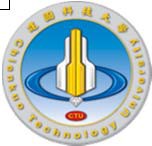 學生企業實習企業滿意度調查表敬愛的企業主管您好：承蒙 貴公司/企業聘用本校學子，並不吝指導，以展長才，蔚為社會中堅，謹敬謝忱。 附上關於建國科技大學學生服務企業的滿意度調查表，目的是希望瞭解學生實習的表現情 形，並藉此做為學校回饋教學與系所課程規劃的參考。本問卷資料僅供整體分析參考用，絕不做個別之披露，懇請您撥冗協助完成，並請 賜覆，以為學校養成教育及職涯輔導之參考。如需問卷電子檔，或任何指教，敬請來電 04-7111111轉 2281 通知本校創意產品與遊戲設計系，將隨時為您服務，由衷感謝您的協助。耑此  敬頌　鈞安建國科技大學 謹啟在校生基本資料：姓	名： 	 姓別：□男  □女	系(科)所： 	 系/科、年級 	部別/學制: □日間部 □進修部 □進修學院(校) /   □四技 □二技公司/單位： 	服務部門: 	 擔任職務: 	服務時數: 	聯絡電話： 		電子郵件： 	請您根據本校在校生在 貴單位服務表現情形勾選適當選項：1. 該在校生之工作性質與所學科系	　　　□相關 □非相關2. 對該在校生是否具備基礎語文與電腦資訊處理之能力	□非常滿意 □滿意 □普通 □不 滿意3. 對該在校生是否具備分析問題與構思解決方案之能力	□非常滿意 □滿意 □普通 □不 滿意4. 對該在校生是否具備領導團隊與溝通協調合作之能力	□非常滿意 □滿意 □普通 □不 滿意5. 對該在校生是否具備網路行銷與商品展覽規劃之能力	□非常滿意 □滿意 □普通 □不 滿意6. 對該在校生是否具備國際視野與創新事業管理之能力	□非常滿意 □滿意 □普通 □不 滿意7. 對該在校生是否具備電腦應用軟體之設計規劃之能力	□非常滿意 □滿意 □普通 □不 滿意8. 該在校生所是否具備電腦文書處理與資料分析之能力	□非常滿意 □滿意 □普通 □不 滿意9. 對該在校生是否具備社會關懷與企業倫理認知之能力	□非常滿意 □滿意 □普通 □不 滿意10.該在校生在貴單位/公司之整體表現	□非常滿意 □滿意 □普通 □不滿意除上述選項外，如有其他寶貴意見，請簡述	 	謝謝您的寶貴意見！！　　　　　　　　　　　　　　　　　　　　　　　　　　　　　　　　　　　　　(請簽名)建國科技大學	創意產品與遊戲設計系	學生企業實習報告撰寫格式1. 報告格式：實習內容至少八頁（A4 紙張），格式為字體 12 標楷體，單行行距。2. 報告內容：(1) 校外實習週誌。 (2)工作執掌、實際工作項目、工作照片（工作內容、工作特性）。 (3)學校所學相關之專業上應用。(4)實習心得。實習作品或實習照片(需8張)建國科技大學設計學院　創意產品與遊戲設計系學生校外實習證明書中　華　民　國　　　　　　　年　　　　　　月　　　　　　日建國科技大學 設計學院 創意產品與遊戲設計系附件 3-2-1	學系/科實習辦法建國科技大學創意產品與遊戲設計系學生校外實習要點民國101年8月24日系課程與教學委員會議通過民國104年03月12 日系課程與教學委員會第一次修訂民國108年10月05 日系課程與教學委員會第二次修訂第 一 條  為達成本系培養專業產品設計或遊戲設計技術人才，落實「學以致用」及「理論與實務結合」之目的，特訂定本實習要點。第 二 條  本系實習課程分為兩類，第一類為必修之"校外實習"學分，屬於部份時間實習， 實習時數以一學分至多八十小時計算，累積需達「學分數乘以八十小時」的時 數，並於大四開學前完成，才能取得學分。於大四上學期檢附相關實習資料完 成抵免”校外實習”三學分。第二類為全學期實習，此類實習於四年級下學期實 施，應選修四技四年級下學期之「業界實務能力研修」、「業界實務報告研修」 及「業界實務成果研修」共 9 學分選修課，學生須完成 4.5 個月共 720 小時以上 之實習時數。第 三 條  本要點之實習單位係指經本系審核通過公民營機構，或是由政府合法立案之工業設計、商業設計、廣告設計、數位設計、傳播媒體相關之公私立單位、企業及法人機構。第 四 條  實習指導老師係由本系專任教師擔任，原則上以班級導師或實務專題指導老師為主，必要時得由本系指派專任教師代理，其主要工作項目為實習之監督及執行，細項工作包括：一、預備課程說明會：參與實習同學「校外實習」說明會。二、協調同學訓練事宜：於實習期間，得不定期赴同學實習場所給予探訪。三、實習成績之評分。第 五 條  學生實習需在同一機構連續實習十八週，不低於720小時，由實習指導老師評分。第 六 條  有關學生進行實習之規定如下：一、參與實習之學生，必須全程參與本系舉辦之「實習說明會」。二、配合實習單位之要求，學生於暑假中進行。三、參與實習學生須撰寫實習週誌(如附件一)及實習心得報告，包含八張實習照片；於實習完成兩週內繳交完成上述所需資料。四、實習總時數不得少於720小時始得畢業，實習以全日為原則。五、學生於實習期間，應遵守實習單位之指導。六、在實習過程中，學生對實習有任何問題，應立即向實習指導老師報告。七、校外實習學生一律參加意外保險，若實習機構未幫學生加保，學生應自費參加保險。八、學生於實習前需簽訂協議書、至公部門實習可以公文取代協議書。第 七 條　本系與實習單位相互合作之事項：一、允諾參與實習課程之單位，須安排實習場所之督導人員，其督導事項如下：1.與本系協調實習課程相關事宜。2.安排學生實習期間之工作。3.考核學生之實習成效，以供實習指導老師評分參考。二、在實習過程中，本系與實習單位應共同維護學生之安全，並請隨時與本系實習指導老師或系辦公室保持聯絡。第 八 條 實習成績評量由本系實習指導老師會同實習單位督導人員共同進行，評鑑項目包括下列各項：一、學生出勤與實習狀況。二、實習週誌及實習心得報告。三、實習指導老師及督導人員之其他規定事項。第 九 條  同學於實習期間內，如有違反實習單位規定或中途離職或怠忽職責者，則該次實習時數不予採認。此外如有嚴重影響校譽，或違法事情發生，則依其情節報請學校依校規予以處分。第 十 條  同學填報之實習相關表單文件若有不實或任意更換實習單位，經查證屬實者，則該次實習時數不予採認。此外如有嚴重影響校譽，或違法事情發生，則依其情節報請學校依校規予以處分。第十一條  同學於實習期間一切費用（含膳、食、旅、雜、勞保等費用），除實習單位另有規定外，其餘均由學生自行負擔。第十二條  本辦法經系務會議通過後實施，修訂時亦同。建國科技大學學生校外實習家長同意書	           編號：   茲同意（學生姓名）___________參加建國科技大學 創意產品與遊戲設計系與            　    企業合辦之企業實習，並願與學校、企業合作督導學生在企業實習期間之學習。　　實習期間本人子弟願配合學校有關之實習規定，並願意服從學校指導老師及實習單位指導人員之教導，針對子弟實習期間所使用之交通工具，本人同意領有汽機車駕照子弟騎乘機車，將負責安全督導責任，如有任何違規，本人子弟願接受校規及相關法規之處罰，本人無異議。實習時間:自        年      月     日至        年     月     日共     天此致建國科技大學家長簽章：                       (簽名並蓋章）家長電話/手機：學生簽名：學生身分證字號(校方投保意外險)：學生生日(校方投保意外險)：班　　級：    年　　班      學    號：學生電話/手機：中     華     民     國     年     月     日備註：家長簽章須家長本人親自簽名及蓋章，不得偽造，否則依校規處分建國科技大學學生校外實習契約書(參考範本)立契約書人：建國科技大學(學校全銜，以下簡稱甲方)與___________________(事業單位全銜，以下簡稱乙方)， 雙方基於培訓專才，共同推展實習合作教學與實務訓練之互惠原則，協議訂定下列條款，共同遵循。乙方同意提供____名實習機會，供甲方學生進行校外實習。為落實校外實習相關課程訓練，甲方於實習期間內應定期指定專人至實習學生實習地點，進行輔導並提供考核資料供乙方針對實習學生進行評核。實習地點：_________________                實習時間：自民國    年   月   日至民國    年   月   日共計     小時。實習項目：_______________________課程名稱：                       實習生薪資支領狀況：□領基本薪資(月薪) 新台幣___________元整                    □領基本薪資(時薪) 新台幣___      __元整                    □領實習津貼新台幣 __     __元整                    □領獎助學金新台幣__      __元整                    □無任何補助其實習津貼計算方式、作息、排班、休假及因作業必須之加班，皆依乙方相關規定辦理，加班費用則依勞動基準法規定計算。 經甲、乙方及參加實習學生三方協議後，得調整前項第一款至第四款內容，以符企業實習訓練需求。實習期間由甲方統一幫實習生加保團體意外險，保額：200萬「最高理賠金額」。實習期間之勞健保投保情況：勞保□有    □無 　　　　                                                                     健保□有    □無實習學生屬於勞動基準法所定義之技術生，乙方應遵守該法第八章相關規定。實習學生所領津貼應納入個人綜合所得，由乙方開立扣繳憑單。若實習學生為未成年人，甲方應先取得實習學生之法定代理人同意後，方得指派至乙方機構進行實習。實習學生於乙方機構實習訓練期間，各項膳食及住宿均由實習學生自理。實習學生於乙方機構實習訓練期間，應克盡善良員工職責，遵守乙方各項規章，忠勤服務，努力學習。除天災、歇業等不可抗力或實習學生違反職場工作規定外，乙方不得自行中途停止實習訓練。因前項因素必須終止訓練時，得經甲、乙雙方合意後，本契約方可終止。第十一條  訓練結束時，由甲方發給實習學生實習證明，其上應載明產業實習訓練單位名稱，並由乙方用印以資證明。第十二條  本合約書自雙方簽訂日起生效，至企業實習期滿時，失其效力。第十三條  如因本契約發生爭議，雙方合意提交甲方校外實習委員會處理並以台灣彰化地方法院為第一審管轄法院。第十四條  本契約如有未盡事宜，悉依「勞動基準法」及乙方工作管理規則辦理；若有變更或需修訂之事宜，由雙方協調修訂之。第十五條  本契約正本壹式貳份，雙方各執乙份為憑。立契約人甲方：建國科技大學代表人：江金山地址：彰化市介壽北路1號乙方：代表人：地址：建國科技大學   創意產品與遊戲設計系108學年度學生 □全學期 □暑期實習 □部份實習 訪視紀錄表（學校自存）   執行計畫名稱：108學年度師生實務增能計畫第2階段-程序七 學生校外實習      民國108 年　　月　　日系主任簽章：　　　　　　　　　　　　　　承辦業務單位(計畫)主管簽章：建國科技大學   創意產品與遊戲設計系108學年度學生 □全學期 □暑期實習 □部份實習 訪視與輔導照片（學校自存）執行計畫名稱：108學年度師生實務增能計畫第2階段-程序七 學生校外實習      民國108 年　　月　　日建國科技大學  創意產品與遊戲設計系108學年度學生 □全學期 □暑期實習 □部份實習 課程與教學在職場上適合度調查 (1)對於本次校外實習，是否增進自身的職業倫理與工作態度？□非常確定     □確定	□尚可     □不太確定     □非常不確定(2)對於本次校外實習，是否充分運用所學基礎實務技能與知識？□非常確定     □確定	□尚可     □不太確定     □非常不確定(3)整體而言，對於你未來的溝通與表達能力是否有所幫助?□非常確定     □確定	□尚可     □不太確定     □非常不確定(4)請問校外實習方式是否能增進你對計畫的管理能力?□非常確定     □確定	□尚可     □不太確定     □非常不確定(5)透過校外實習方式的學習是否能增進自身團隊合作的精神?□非常確定     □確定	□尚可     □不太確定     □非常不確定(6)透過校外實習方式的學習是否能激起你發掘、分析及處理問題的能力與勇氣?□非常確定     □確定	  □尚可     □不太確定     □非常不確定(7)整體而言，此次校外實習的安排的內容，是否跟你在校所學有相關?□是 □否 ，如果有相關是哪些科目                                            (8)請依過來人的角度，就依個人目前科系至校外實習的實際體驗，建議未來需增加哪些方面的課程，    來增進對未來進入職場的競爭力?謝謝您寶貴的意見，請將此問卷繳給訪視教師，再次謝謝您！學生企業實習企業滿意度調查表敬愛的企業主管您好：承蒙 貴公司/企業聘用本校學子，並不吝指導，以展長才，蔚為社會中堅，謹敬謝忱。 附上關於建國科技大學學生服務企業的滿意度調查表，目的是希望瞭解學生實習的表現情 形，並藉此做為學校回饋教學與系所課程規劃的參考。本問卷資料僅供整體分析參考用，絕不做個別之披露，懇請您撥冗協助完成，並請 賜覆，以為學校養成教育及職涯輔導之參考。如需問卷電子檔，或任何指教，敬請來電 04-7111111轉 2281 通知本校創意產品與遊戲設計系，將隨時為您服務，由衷感謝您的協助。耑此  敬頌　鈞安建國科技大學 謹啟在校生基本資料：姓	名： 	 姓別：□男  □女	系(科)所： 	 系/科、年級 	部別/學制: □日間部 □進修部 □進修學院(校) /   □四技 □二技公司/單位： 	服務部門: 	 擔任職務: 	服務時數: 	聯絡電話： 		電子郵件： 	請您根據本校在校生在 貴單位服務表現情形勾選適當選項：1. 該在校生之工作性質與所學科系	　　　□相關 □非相關2. 對該在校生是否具備基礎語文與電腦資訊處理之能力	□非常滿意 □滿意 □普通 □不 滿意3. 對該在校生是否具備分析問題與構思解決方案之能力	□非常滿意 □滿意 □普通 □不 滿意4. 對該在校生是否具備領導團隊與溝通協調合作之能力	□非常滿意 □滿意 □普通 □不 滿意5. 對該在校生是否具備網路行銷與商品展覽規劃之能力	□非常滿意 □滿意 □普通 □不 滿意6. 對該在校生是否具備國際視野與創新事業管理之能力	□非常滿意 □滿意 □普通 □不 滿意7. 對該在校生是否具備電腦應用軟體之設計規劃之能力	□非常滿意 □滿意 □普通 □不 滿意8. 該在校生所是否具備電腦文書處理與資料分析之能力	□非常滿意 □滿意 □普通 □不 滿意9. 對該在校生是否具備社會關懷與企業倫理認知之能力	□非常滿意 □滿意 □普通 □不 滿意10.該在校生在貴單位/公司之整體表現	□非常滿意 □滿意 □普通 □不滿意除上述選項外，如有其他寶貴意見，請簡述	 	謝謝您的寶貴意見！！　　　　　　　　　　　　　　　　　　　　　　　　　　　　　　　　　　　　　(請簽名)建國科技大學	創意產品與遊戲設計系	學生企業實習報告撰寫格式1. 報告格式：實習內容至少八頁（A4 紙張），格式為字體 12 標楷體，單行行距。2. 報告內容：(1) 校外實習週誌。 (2)工作執掌、實際工作項目、工作照片（工作內容、工作特性）。 (3)學校所學相關之專業上應用。(4)實習心得。實習作品或實習照片(需8張)建國科技大學設計學院　創意產品與遊戲設計系學生校外實習證明書中　華　民　國　　　　　　　年　　　　　　月　　　　　　日建國科技大學 設計學院 創意產品與遊戲設計系附件 3-2-2	當學期修讀實習課程之學生實習單位清單（清單應包含學生姓名、學號、實習單位、實習內 容及現職工作單位）創意產品與遊戲設計系108學年度第1學期參加全學期實習學生（105級）名冊實習期間：108學年度第1學期108年09月至108學年度109年01月創意產品與遊戲設計系108暑假參加校外實習學生（105級）名冊（107-2學年度申請，於107-2學年度（108.06.24-108.07.31）和108-1學年度（108-08.01-108.09.15）執行）班級班級班級 年　　班 年　　班 年　　班學號學號姓名姓名姓名姓名手機電話　　　　手機電話　　　　手機電話　　　　手機電話　　　　住家電話住家電話住家電話住家電話住家電話實習公司名稱實習公司名稱實習公司名稱實習公司名稱實習公司地址實習公司地址實習公司地址實習公司地址訪視項目訪視項目訪視項目訪視項目訪視項目訪問意見訪問意見訪問意見訪問意見訪問意見訪問意見訪問意見訪視改進摘要訪視改進摘要訪視改進摘要訪視改進摘要訪視改進摘要訪視改進摘要訪視改進摘要訪視改進摘要訪視項目訪視項目訪視項目訪視項目訪視項目良好良好正常正常待改進待改進待改進訪視改進摘要訪視改進摘要訪視改進摘要訪視改進摘要訪視改進摘要訪視改進摘要訪視改進摘要訪視改進摘要實習場所安全性實習場所安全性實習場所安全性實習場所安全性實習場所安全性學員工作態度與出缺勤狀況學員工作態度與出缺勤狀況學員工作態度與出缺勤狀況學員工作態度與出缺勤狀況學員工作態度與出缺勤狀況雇主同事關係雇主同事關係雇主同事關係雇主同事關係雇主同事關係每日實習時數每日實習時數每日實習時數每日實習時數每日實習時數　　　　　小時　　　　　小時　　　　　小時　　　　　小時　　　　　小時　　　　　小時　　　　　小時有無意外險有無意外險有無意外險有無意外險有無意外險□有　　　□無□有　　　□無□有　　　□無□有　　　□無□有　　　□無□有　　　□無□有　　　□無實習內容實習內容實習內容實習內容實習內容對象題號檢視項目及內容檢視項目及內容檢視項目及內容檢視項目及內容檢視項目及內容檢視項目及內容檢視項目及內容檢視項目及內容檢視項目及內容檢視項目及內容檢視項目及內容非常滿意非常滿意非常滿意滿意普通不滿意非常不滿意對象題號檢視項目及內容檢視項目及內容檢視項目及內容檢視項目及內容檢視項目及內容檢視項目及內容檢視項目及內容檢視項目及內容檢視項目及內容檢視項目及內容檢視項目及內容（5）（5）（5）（4）（3）（2）（1）實習機構現況1實習機構提供給實習生的實習環境，是否用心滿意且符合實習需求？實習機構提供給實習生的實習環境，是否用心滿意且符合實習需求？實習機構提供給實習生的實習環境，是否用心滿意且符合實習需求？實習機構提供給實習生的實習環境，是否用心滿意且符合實習需求？實習機構提供給實習生的實習環境，是否用心滿意且符合實習需求？實習機構提供給實習生的實習環境，是否用心滿意且符合實習需求？實習機構提供給實習生的實習環境，是否用心滿意且符合實習需求？實習機構提供給實習生的實習環境，是否用心滿意且符合實習需求？實習機構提供給實習生的實習環境，是否用心滿意且符合實習需求？實習機構提供給實習生的實習環境，是否用心滿意且符合實習需求？實習機構提供給實習生的實習環境，是否用心滿意且符合實習需求？實習機構現況2實習機構對於實習生實習訓練與輔導，是否滿意並落實且實用？實習機構對於實習生實習訓練與輔導，是否滿意並落實且實用？實習機構對於實習生實習訓練與輔導，是否滿意並落實且實用？實習機構對於實習生實習訓練與輔導，是否滿意並落實且實用？實習機構對於實習生實習訓練與輔導，是否滿意並落實且實用？實習機構對於實習生實習訓練與輔導，是否滿意並落實且實用？實習機構對於實習生實習訓練與輔導，是否滿意並落實且實用？實習機構對於實習生實習訓練與輔導，是否滿意並落實且實用？實習機構對於實習生實習訓練與輔導，是否滿意並落實且實用？實習機構對於實習生實習訓練與輔導，是否滿意並落實且實用？實習機構對於實習生實習訓練與輔導，是否滿意並落實且實用？實習機構現況3請實習機構協助推動實習相關事宜時，其配合上的滿意程度？請實習機構協助推動實習相關事宜時，其配合上的滿意程度？請實習機構協助推動實習相關事宜時，其配合上的滿意程度？請實習機構協助推動實習相關事宜時，其配合上的滿意程度？請實習機構協助推動實習相關事宜時，其配合上的滿意程度？請實習機構協助推動實習相關事宜時，其配合上的滿意程度？請實習機構協助推動實習相關事宜時，其配合上的滿意程度？請實習機構協助推動實習相關事宜時，其配合上的滿意程度？請實習機構協助推動實習相關事宜時，其配合上的滿意程度？請實習機構協助推動實習相關事宜時，其配合上的滿意程度？請實習機構協助推動實習相關事宜時，其配合上的滿意程度？實習機構現況4與實習機構業務承辦人員交談、溝通互動態度狀況上的滿意程度如何？與實習機構業務承辦人員交談、溝通互動態度狀況上的滿意程度如何？與實習機構業務承辦人員交談、溝通互動態度狀況上的滿意程度如何？與實習機構業務承辦人員交談、溝通互動態度狀況上的滿意程度如何？與實習機構業務承辦人員交談、溝通互動態度狀況上的滿意程度如何？與實習機構業務承辦人員交談、溝通互動態度狀況上的滿意程度如何？與實習機構業務承辦人員交談、溝通互動態度狀況上的滿意程度如何？與實習機構業務承辦人員交談、溝通互動態度狀況上的滿意程度如何？與實習機構業務承辦人員交談、溝通互動態度狀況上的滿意程度如何？與實習機構業務承辦人員交談、溝通互動態度狀況上的滿意程度如何？與實習機構業務承辦人員交談、溝通互動態度狀況上的滿意程度如何？實習生實習時現況1與實習生訪談後，感受到其對實習工作的滿意度如何？與實習生訪談後，感受到其對實習工作的滿意度如何？與實習生訪談後，感受到其對實習工作的滿意度如何？與實習生訪談後，感受到其對實習工作的滿意度如何？與實習生訪談後，感受到其對實習工作的滿意度如何？與實習生訪談後，感受到其對實習工作的滿意度如何？與實習生訪談後，感受到其對實習工作的滿意度如何？與實習生訪談後，感受到其對實習工作的滿意度如何？與實習生訪談後，感受到其對實習工作的滿意度如何？與實習生訪談後，感受到其對實習工作的滿意度如何？與實習生訪談後，感受到其對實習工作的滿意度如何？實習生實習時現況2實習機構提供畢業實習生在企業職場工作，其參與程度上之滿意度？實習機構提供畢業實習生在企業職場工作，其參與程度上之滿意度？實習機構提供畢業實習生在企業職場工作，其參與程度上之滿意度？實習機構提供畢業實習生在企業職場工作，其參與程度上之滿意度？實習機構提供畢業實習生在企業職場工作，其參與程度上之滿意度？實習機構提供畢業實習生在企業職場工作，其參與程度上之滿意度？實習機構提供畢業實習生在企業職場工作，其參與程度上之滿意度？實習機構提供畢業實習生在企業職場工作，其參與程度上之滿意度？實習機構提供畢業實習生在企業職場工作，其參與程度上之滿意度？實習機構提供畢業實習生在企業職場工作，其參與程度上之滿意度？實習機構提供畢業實習生在企業職場工作，其參與程度上之滿意度？實習生實習時現況3實習生與輔導老師的交談、溝通及互動情形之滿意度？實習生與輔導老師的交談、溝通及互動情形之滿意度？實習生與輔導老師的交談、溝通及互動情形之滿意度？實習生與輔導老師的交談、溝通及互動情形之滿意度？實習生與輔導老師的交談、溝通及互動情形之滿意度？實習生與輔導老師的交談、溝通及互動情形之滿意度？實習生與輔導老師的交談、溝通及互動情形之滿意度？實習生與輔導老師的交談、溝通及互動情形之滿意度？實習生與輔導老師的交談、溝通及互動情形之滿意度？實習生與輔導老師的交談、溝通及互動情形之滿意度？實習生與輔導老師的交談、溝通及互動情形之滿意度？實習生實習時現況4實習生對於實習機構應給予的輔導瞭解程度上的滿意程度為何？實習生對於實習機構應給予的輔導瞭解程度上的滿意程度為何？實習生對於實習機構應給予的輔導瞭解程度上的滿意程度為何？實習生對於實習機構應給予的輔導瞭解程度上的滿意程度為何？實習生對於實習機構應給予的輔導瞭解程度上的滿意程度為何？實習生對於實習機構應給予的輔導瞭解程度上的滿意程度為何？實習生對於實習機構應給予的輔導瞭解程度上的滿意程度為何？實習生對於實習機構應給予的輔導瞭解程度上的滿意程度為何？實習生對於實習機構應給予的輔導瞭解程度上的滿意程度為何？實習生對於實習機構應給予的輔導瞭解程度上的滿意程度為何？實習生對於實習機構應給予的輔導瞭解程度上的滿意程度為何？實習生實習時現況5實習生對實習機構企業實習，整體實習概況是否滿意？實習生對實習機構企業實習，整體實習概況是否滿意？實習生對實習機構企業實習，整體實習概況是否滿意？實習生對實習機構企業實習，整體實習概況是否滿意？實習生對實習機構企業實習，整體實習概況是否滿意？實習生對實習機構企業實習，整體實習概況是否滿意？實習生對實習機構企業實習，整體實習概況是否滿意？實習生對實習機構企業實習，整體實習概況是否滿意？實習生對實習機構企業實習，整體實習概況是否滿意？實習生對實習機構企業實習，整體實習概況是否滿意？實習生對實習機構企業實習，整體實習概況是否滿意？畢業後
正式雇用畢業後
正式雇用**本項目於最後一次訪視時再填寫**：
在實習生於本校畢業後，貴公司是否願意以正式員工的身份僱用本實習生?**本項目於最後一次訪視時再填寫**：
在實習生於本校畢業後，貴公司是否願意以正式員工的身份僱用本實習生?**本項目於最後一次訪視時再填寫**：
在實習生於本校畢業後，貴公司是否願意以正式員工的身份僱用本實習生?**本項目於最後一次訪視時再填寫**：
在實習生於本校畢業後，貴公司是否願意以正式員工的身份僱用本實習生?**本項目於最後一次訪視時再填寫**：
在實習生於本校畢業後，貴公司是否願意以正式員工的身份僱用本實習生?**本項目於最後一次訪視時再填寫**：
在實習生於本校畢業後，貴公司是否願意以正式員工的身份僱用本實習生?**本項目於最後一次訪視時再填寫**：
在實習生於本校畢業後，貴公司是否願意以正式員工的身份僱用本實習生?**本項目於最後一次訪視時再填寫**：
在實習生於本校畢業後，貴公司是否願意以正式員工的身份僱用本實習生?**本項目於最後一次訪視時再填寫**：
在實習生於本校畢業後，貴公司是否願意以正式員工的身份僱用本實習生?**本項目於最後一次訪視時再填寫**：
在實習生於本校畢業後，貴公司是否願意以正式員工的身份僱用本實習生?**本項目於最後一次訪視時再填寫**：
在實習生於本校畢業後，貴公司是否願意以正式員工的身份僱用本實習生?**本項目於最後一次訪視時再填寫**：
在實習生於本校畢業後，貴公司是否願意以正式員工的身份僱用本實習生?□ 是    否  □□ 是    否  □□ 是    否  □□ 是    否  □□ 是    否  □□ 是    否  □1.實習學生: 請簽名        2.實習業務主管： 請簽名       3.訪視教師：  請簽名                        1.實習學生: 請簽名        2.實習業務主管： 請簽名       3.訪視教師：  請簽名                        1.實習學生: 請簽名        2.實習業務主管： 請簽名       3.訪視教師：  請簽名                        1.實習學生: 請簽名        2.實習業務主管： 請簽名       3.訪視教師：  請簽名                        1.實習學生: 請簽名        2.實習業務主管： 請簽名       3.訪視教師：  請簽名                        1.實習學生: 請簽名        2.實習業務主管： 請簽名       3.訪視教師：  請簽名                        1.實習學生: 請簽名        2.實習業務主管： 請簽名       3.訪視教師：  請簽名                        1.實習學生: 請簽名        2.實習業務主管： 請簽名       3.訪視教師：  請簽名                        1.實習學生: 請簽名        2.實習業務主管： 請簽名       3.訪視教師：  請簽名                        1.實習學生: 請簽名        2.實習業務主管： 請簽名       3.訪視教師：  請簽名                        1.實習學生: 請簽名        2.實習業務主管： 請簽名       3.訪視教師：  請簽名                        1.實習學生: 請簽名        2.實習業務主管： 請簽名       3.訪視教師：  請簽名                        1.實習學生: 請簽名        2.實習業務主管： 請簽名       3.訪視教師：  請簽名                        1.實習學生: 請簽名        2.實習業務主管： 請簽名       3.訪視教師：  請簽名                        1.實習學生: 請簽名        2.實習業務主管： 請簽名       3.訪視教師：  請簽名                        1.實習學生: 請簽名        2.實習業務主管： 請簽名       3.訪視教師：  請簽名                        1.實習學生: 請簽名        2.實習業務主管： 請簽名       3.訪視教師：  請簽名                        1.實習學生: 請簽名        2.實習業務主管： 請簽名       3.訪視教師：  請簽名                        1.實習學生: 請簽名        2.實習業務主管： 請簽名       3.訪視教師：  請簽名                        1.實習學生: 請簽名        2.實習業務主管： 請簽名       3.訪視教師：  請簽名                         班級　年　　班學號姓名相片1相片2班級年　　班學號姓名建國科技大學創意產品與遊戲設計系暑期校外實習週誌    年    月建國科技大學創意產品與遊戲設計系暑期校外實習週誌    年    月建國科技大學創意產品與遊戲設計系暑期校外實習週誌    年    月建國科技大學創意產品與遊戲設計系暑期校外實習週誌    年    月建國科技大學創意產品與遊戲設計系暑期校外實習週誌    年    月建國科技大學創意產品與遊戲設計系暑期校外實習週誌    年    月建國科技大學創意產品與遊戲設計系暑期校外實習週誌    年    月建國科技大學創意產品與遊戲設計系暑期校外實習週誌    年    月建國科技大學創意產品與遊戲設計系暑期校外實習週誌    年    月實習廠商/機構實習廠商/機構姓名姓名工作項目工作項目自     年     月     日 至      年     月     日自     年     月     日 至      年     月     日自     年     月     日 至      年     月     日自     年     月     日 至      年     月     日自     年     月     日 至      年     月     日自     年     月     日 至      年     月     日自     年     月     日 至      年     月     日自     年     月     日 至      年     月     日完成事項業界主管評語業界主管評語總共實習時數總共實習時數主管簽名/日期主管簽名/日期主管簽名/日期實老師實老師實老師系主任系主任建國科技大學創意產品與遊戲設計系暑期校外實習心得報告  年  月  日建國科技大學創意產品與遊戲設計系暑期校外實習心得報告  年  月  日建國科技大學創意產品與遊戲設計系暑期校外實習心得報告  年  月  日建國科技大學創意產品與遊戲設計系暑期校外實習心得報告  年  月  日建國科技大學創意產品與遊戲設計系暑期校外實習心得報告  年  月  日建國科技大學創意產品與遊戲設計系暑期校外實習心得報告  年  月  日建國科技大學創意產品與遊戲設計系暑期校外實習心得報告  年  月  日建國科技大學創意產品與遊戲設計系暑期校外實習心得報告  年  月  日建國科技大學創意產品與遊戲設計系暑期校外實習心得報告  年  月  日建國科技大學創意產品與遊戲設計系暑期校外實習心得報告  年  月  日建國科技大學創意產品與遊戲設計系暑期校外實習心得報告  年  月  日實習廠商/機構實習廠商/機構實習廠商/機構姓名姓名工作收穫及心得業界主管評語業界主管評語總共實習時數總共實習時數總共實習時數主管簽名/日期主管簽名/日期實老師實老師系主任系主任系主任照片敘述照片敘述照片敘述照片敘述照片敘述照片敘述照片敘述照片敘述姓	名姓	名身分證字號身分證字號住	址住	址實習機構實習機構實習起迄日期實習起迄日期年	月	日~	年	月	日共計 	小時年	月	日~	年	月	日共計 	小時年	月	日~	年	月	日共計 	小時實習項目實習項目1.2.3.1.2.3.1.2.3.　實　習　成　績準時性、出席率(30%)準時性、出席率(30%)準時性、出席率(30%)　實　習　成　績合作度(25%)合作度(25%)合作度(25%)　實　習　成　績負責度(25%)負責度(25%)負責度(25%)　實　習　成　績完成度(20%)完成度(20%)完成度(20%)　實　習　成　績總分(100%)總分(100%)總分(100%)實習機構指導人員簽章實習機構指導人員簽章實習機構指導人員簽章實習機構指導主管簽章實習機構指導主管簽章指導老師簽章指導老師簽章指導老師簽章系主任簽章系主任簽章班級班級班級 年　　班 年　　班 年　　班學號學號姓名姓名姓名姓名手機電話　　　　手機電話　　　　手機電話　　　　手機電話　　　　住家電話住家電話住家電話住家電話住家電話實習公司名稱實習公司名稱實習公司名稱實習公司名稱實習公司地址實習公司地址實習公司地址實習公司地址訪視項目訪視項目訪視項目訪視項目訪視項目訪問意見訪問意見訪問意見訪問意見訪問意見訪問意見訪問意見訪視改進摘要訪視改進摘要訪視改進摘要訪視改進摘要訪視改進摘要訪視改進摘要訪視改進摘要訪視改進摘要訪視項目訪視項目訪視項目訪視項目訪視項目良好良好正常正常待改進待改進待改進訪視改進摘要訪視改進摘要訪視改進摘要訪視改進摘要訪視改進摘要訪視改進摘要訪視改進摘要訪視改進摘要實習場所安全性實習場所安全性實習場所安全性實習場所安全性實習場所安全性學員工作態度與出缺勤狀況學員工作態度與出缺勤狀況學員工作態度與出缺勤狀況學員工作態度與出缺勤狀況學員工作態度與出缺勤狀況雇主同事關係雇主同事關係雇主同事關係雇主同事關係雇主同事關係每日實習時數每日實習時數每日實習時數每日實習時數每日實習時數　　　　　小時　　　　　小時　　　　　小時　　　　　小時　　　　　小時　　　　　小時　　　　　小時有無意外險有無意外險有無意外險有無意外險有無意外險□有　　　□無□有　　　□無□有　　　□無□有　　　□無□有　　　□無□有　　　□無□有　　　□無實習內容實習內容實習內容實習內容實習內容對象題號檢視項目及內容檢視項目及內容檢視項目及內容檢視項目及內容檢視項目及內容檢視項目及內容檢視項目及內容檢視項目及內容檢視項目及內容檢視項目及內容檢視項目及內容非常滿意非常滿意非常滿意滿意普通不滿意非常不滿意對象題號檢視項目及內容檢視項目及內容檢視項目及內容檢視項目及內容檢視項目及內容檢視項目及內容檢視項目及內容檢視項目及內容檢視項目及內容檢視項目及內容檢視項目及內容（5）（5）（5）（4）（3）（2）（1）實習機構現況1實習機構提供給實習生的實習環境，是否用心滿意且符合實習需求？實習機構提供給實習生的實習環境，是否用心滿意且符合實習需求？實習機構提供給實習生的實習環境，是否用心滿意且符合實習需求？實習機構提供給實習生的實習環境，是否用心滿意且符合實習需求？實習機構提供給實習生的實習環境，是否用心滿意且符合實習需求？實習機構提供給實習生的實習環境，是否用心滿意且符合實習需求？實習機構提供給實習生的實習環境，是否用心滿意且符合實習需求？實習機構提供給實習生的實習環境，是否用心滿意且符合實習需求？實習機構提供給實習生的實習環境，是否用心滿意且符合實習需求？實習機構提供給實習生的實習環境，是否用心滿意且符合實習需求？實習機構提供給實習生的實習環境，是否用心滿意且符合實習需求？實習機構現況2實習機構對於實習生實習訓練與輔導，是否滿意並落實且實用？實習機構對於實習生實習訓練與輔導，是否滿意並落實且實用？實習機構對於實習生實習訓練與輔導，是否滿意並落實且實用？實習機構對於實習生實習訓練與輔導，是否滿意並落實且實用？實習機構對於實習生實習訓練與輔導，是否滿意並落實且實用？實習機構對於實習生實習訓練與輔導，是否滿意並落實且實用？實習機構對於實習生實習訓練與輔導，是否滿意並落實且實用？實習機構對於實習生實習訓練與輔導，是否滿意並落實且實用？實習機構對於實習生實習訓練與輔導，是否滿意並落實且實用？實習機構對於實習生實習訓練與輔導，是否滿意並落實且實用？實習機構對於實習生實習訓練與輔導，是否滿意並落實且實用？實習機構現況3請實習機構協助推動實習相關事宜時，其配合上的滿意程度？請實習機構協助推動實習相關事宜時，其配合上的滿意程度？請實習機構協助推動實習相關事宜時，其配合上的滿意程度？請實習機構協助推動實習相關事宜時，其配合上的滿意程度？請實習機構協助推動實習相關事宜時，其配合上的滿意程度？請實習機構協助推動實習相關事宜時，其配合上的滿意程度？請實習機構協助推動實習相關事宜時，其配合上的滿意程度？請實習機構協助推動實習相關事宜時，其配合上的滿意程度？請實習機構協助推動實習相關事宜時，其配合上的滿意程度？請實習機構協助推動實習相關事宜時，其配合上的滿意程度？請實習機構協助推動實習相關事宜時，其配合上的滿意程度？實習機構現況4與實習機構業務承辦人員交談、溝通互動態度狀況上的滿意程度如何？與實習機構業務承辦人員交談、溝通互動態度狀況上的滿意程度如何？與實習機構業務承辦人員交談、溝通互動態度狀況上的滿意程度如何？與實習機構業務承辦人員交談、溝通互動態度狀況上的滿意程度如何？與實習機構業務承辦人員交談、溝通互動態度狀況上的滿意程度如何？與實習機構業務承辦人員交談、溝通互動態度狀況上的滿意程度如何？與實習機構業務承辦人員交談、溝通互動態度狀況上的滿意程度如何？與實習機構業務承辦人員交談、溝通互動態度狀況上的滿意程度如何？與實習機構業務承辦人員交談、溝通互動態度狀況上的滿意程度如何？與實習機構業務承辦人員交談、溝通互動態度狀況上的滿意程度如何？與實習機構業務承辦人員交談、溝通互動態度狀況上的滿意程度如何？實習生實習時現況1與實習生訪談後，感受到其對實習工作的滿意度如何？與實習生訪談後，感受到其對實習工作的滿意度如何？與實習生訪談後，感受到其對實習工作的滿意度如何？與實習生訪談後，感受到其對實習工作的滿意度如何？與實習生訪談後，感受到其對實習工作的滿意度如何？與實習生訪談後，感受到其對實習工作的滿意度如何？與實習生訪談後，感受到其對實習工作的滿意度如何？與實習生訪談後，感受到其對實習工作的滿意度如何？與實習生訪談後，感受到其對實習工作的滿意度如何？與實習生訪談後，感受到其對實習工作的滿意度如何？與實習生訪談後，感受到其對實習工作的滿意度如何？實習生實習時現況2實習機構提供畢業實習生在企業職場工作，其參與程度上之滿意度？實習機構提供畢業實習生在企業職場工作，其參與程度上之滿意度？實習機構提供畢業實習生在企業職場工作，其參與程度上之滿意度？實習機構提供畢業實習生在企業職場工作，其參與程度上之滿意度？實習機構提供畢業實習生在企業職場工作，其參與程度上之滿意度？實習機構提供畢業實習生在企業職場工作，其參與程度上之滿意度？實習機構提供畢業實習生在企業職場工作，其參與程度上之滿意度？實習機構提供畢業實習生在企業職場工作，其參與程度上之滿意度？實習機構提供畢業實習生在企業職場工作，其參與程度上之滿意度？實習機構提供畢業實習生在企業職場工作，其參與程度上之滿意度？實習機構提供畢業實習生在企業職場工作，其參與程度上之滿意度？實習生實習時現況3實習生與輔導老師的交談、溝通及互動情形之滿意度？實習生與輔導老師的交談、溝通及互動情形之滿意度？實習生與輔導老師的交談、溝通及互動情形之滿意度？實習生與輔導老師的交談、溝通及互動情形之滿意度？實習生與輔導老師的交談、溝通及互動情形之滿意度？實習生與輔導老師的交談、溝通及互動情形之滿意度？實習生與輔導老師的交談、溝通及互動情形之滿意度？實習生與輔導老師的交談、溝通及互動情形之滿意度？實習生與輔導老師的交談、溝通及互動情形之滿意度？實習生與輔導老師的交談、溝通及互動情形之滿意度？實習生與輔導老師的交談、溝通及互動情形之滿意度？實習生實習時現況4實習生對於實習機構應給予的輔導瞭解程度上的滿意程度為何？實習生對於實習機構應給予的輔導瞭解程度上的滿意程度為何？實習生對於實習機構應給予的輔導瞭解程度上的滿意程度為何？實習生對於實習機構應給予的輔導瞭解程度上的滿意程度為何？實習生對於實習機構應給予的輔導瞭解程度上的滿意程度為何？實習生對於實習機構應給予的輔導瞭解程度上的滿意程度為何？實習生對於實習機構應給予的輔導瞭解程度上的滿意程度為何？實習生對於實習機構應給予的輔導瞭解程度上的滿意程度為何？實習生對於實習機構應給予的輔導瞭解程度上的滿意程度為何？實習生對於實習機構應給予的輔導瞭解程度上的滿意程度為何？實習生對於實習機構應給予的輔導瞭解程度上的滿意程度為何？實習生實習時現況5實習生對實習機構企業實習，整體實習概況是否滿意？實習生對實習機構企業實習，整體實習概況是否滿意？實習生對實習機構企業實習，整體實習概況是否滿意？實習生對實習機構企業實習，整體實習概況是否滿意？實習生對實習機構企業實習，整體實習概況是否滿意？實習生對實習機構企業實習，整體實習概況是否滿意？實習生對實習機構企業實習，整體實習概況是否滿意？實習生對實習機構企業實習，整體實習概況是否滿意？實習生對實習機構企業實習，整體實習概況是否滿意？實習生對實習機構企業實習，整體實習概況是否滿意？實習生對實習機構企業實習，整體實習概況是否滿意？畢業後
正式雇用畢業後
正式雇用**本項目於最後一次訪視時再填寫**：
在實習生於本校畢業後，貴公司是否願意以正式員工的身份僱用本實習生?**本項目於最後一次訪視時再填寫**：
在實習生於本校畢業後，貴公司是否願意以正式員工的身份僱用本實習生?**本項目於最後一次訪視時再填寫**：
在實習生於本校畢業後，貴公司是否願意以正式員工的身份僱用本實習生?**本項目於最後一次訪視時再填寫**：
在實習生於本校畢業後，貴公司是否願意以正式員工的身份僱用本實習生?**本項目於最後一次訪視時再填寫**：
在實習生於本校畢業後，貴公司是否願意以正式員工的身份僱用本實習生?**本項目於最後一次訪視時再填寫**：
在實習生於本校畢業後，貴公司是否願意以正式員工的身份僱用本實習生?**本項目於最後一次訪視時再填寫**：
在實習生於本校畢業後，貴公司是否願意以正式員工的身份僱用本實習生?**本項目於最後一次訪視時再填寫**：
在實習生於本校畢業後，貴公司是否願意以正式員工的身份僱用本實習生?**本項目於最後一次訪視時再填寫**：
在實習生於本校畢業後，貴公司是否願意以正式員工的身份僱用本實習生?**本項目於最後一次訪視時再填寫**：
在實習生於本校畢業後，貴公司是否願意以正式員工的身份僱用本實習生?**本項目於最後一次訪視時再填寫**：
在實習生於本校畢業後，貴公司是否願意以正式員工的身份僱用本實習生?**本項目於最後一次訪視時再填寫**：
在實習生於本校畢業後，貴公司是否願意以正式員工的身份僱用本實習生?□ 是    否  □□ 是    否  □□ 是    否  □□ 是    否  □□ 是    否  □□ 是    否  □1.實習學生: 請簽名        2.實習業務主管： 請簽名       3.訪視教師：  請簽名                        1.實習學生: 請簽名        2.實習業務主管： 請簽名       3.訪視教師：  請簽名                        1.實習學生: 請簽名        2.實習業務主管： 請簽名       3.訪視教師：  請簽名                        1.實習學生: 請簽名        2.實習業務主管： 請簽名       3.訪視教師：  請簽名                        1.實習學生: 請簽名        2.實習業務主管： 請簽名       3.訪視教師：  請簽名                        1.實習學生: 請簽名        2.實習業務主管： 請簽名       3.訪視教師：  請簽名                        1.實習學生: 請簽名        2.實習業務主管： 請簽名       3.訪視教師：  請簽名                        1.實習學生: 請簽名        2.實習業務主管： 請簽名       3.訪視教師：  請簽名                        1.實習學生: 請簽名        2.實習業務主管： 請簽名       3.訪視教師：  請簽名                        1.實習學生: 請簽名        2.實習業務主管： 請簽名       3.訪視教師：  請簽名                        1.實習學生: 請簽名        2.實習業務主管： 請簽名       3.訪視教師：  請簽名                        1.實習學生: 請簽名        2.實習業務主管： 請簽名       3.訪視教師：  請簽名                        1.實習學生: 請簽名        2.實習業務主管： 請簽名       3.訪視教師：  請簽名                        1.實習學生: 請簽名        2.實習業務主管： 請簽名       3.訪視教師：  請簽名                        1.實習學生: 請簽名        2.實習業務主管： 請簽名       3.訪視教師：  請簽名                        1.實習學生: 請簽名        2.實習業務主管： 請簽名       3.訪視教師：  請簽名                        1.實習學生: 請簽名        2.實習業務主管： 請簽名       3.訪視教師：  請簽名                        1.實習學生: 請簽名        2.實習業務主管： 請簽名       3.訪視教師：  請簽名                        1.實習學生: 請簽名        2.實習業務主管： 請簽名       3.訪視教師：  請簽名                        1.實習學生: 請簽名        2.實習業務主管： 請簽名       3.訪視教師：  請簽名                         班級　年　　班學號姓名相片1相片2班級年　　班學號姓名建國科技大學創意產品與遊戲設計系暑期校外實習週誌    年    月建國科技大學創意產品與遊戲設計系暑期校外實習週誌    年    月建國科技大學創意產品與遊戲設計系暑期校外實習週誌    年    月建國科技大學創意產品與遊戲設計系暑期校外實習週誌    年    月建國科技大學創意產品與遊戲設計系暑期校外實習週誌    年    月建國科技大學創意產品與遊戲設計系暑期校外實習週誌    年    月建國科技大學創意產品與遊戲設計系暑期校外實習週誌    年    月建國科技大學創意產品與遊戲設計系暑期校外實習週誌    年    月建國科技大學創意產品與遊戲設計系暑期校外實習週誌    年    月實習廠商/機構實習廠商/機構姓名姓名工作項目工作項目自     年     月     日 至      年     月     日自     年     月     日 至      年     月     日自     年     月     日 至      年     月     日自     年     月     日 至      年     月     日自     年     月     日 至      年     月     日自     年     月     日 至      年     月     日自     年     月     日 至      年     月     日自     年     月     日 至      年     月     日完成事項業界主管評語業界主管評語總共實習時數總共實習時數主管簽名/日期主管簽名/日期主管簽名/日期實老師實老師實老師系主任系主任建國科技大學創意產品與遊戲設計系暑期校外實習心得報告  年  月  日建國科技大學創意產品與遊戲設計系暑期校外實習心得報告  年  月  日建國科技大學創意產品與遊戲設計系暑期校外實習心得報告  年  月  日建國科技大學創意產品與遊戲設計系暑期校外實習心得報告  年  月  日建國科技大學創意產品與遊戲設計系暑期校外實習心得報告  年  月  日建國科技大學創意產品與遊戲設計系暑期校外實習心得報告  年  月  日建國科技大學創意產品與遊戲設計系暑期校外實習心得報告  年  月  日建國科技大學創意產品與遊戲設計系暑期校外實習心得報告  年  月  日建國科技大學創意產品與遊戲設計系暑期校外實習心得報告  年  月  日建國科技大學創意產品與遊戲設計系暑期校外實習心得報告  年  月  日建國科技大學創意產品與遊戲設計系暑期校外實習心得報告  年  月  日實習廠商/機構實習廠商/機構實習廠商/機構姓名姓名工作收穫及心得業界主管評語業界主管評語總共實習時數總共實習時數總共實習時數主管簽名/日期主管簽名/日期實老師實老師系主任系主任系主任照片敘述照片敘述照片敘述照片敘述照片敘述照片敘述照片敘述照片敘述姓	名姓	名身分證字號身分證字號住	址住	址實習機構實習機構實習起迄日期實習起迄日期年	月	日~	年	月	日共計 	小時年	月	日~	年	月	日共計 	小時年	月	日~	年	月	日共計 	小時實習項目實習項目1.2.3.1.2.3.1.2.3.　實　習　成　績準時性、出席率(30%)準時性、出席率(30%)準時性、出席率(30%)　實　習　成　績合作度(25%)合作度(25%)合作度(25%)　實　習　成　績負責度(25%)負責度(25%)負責度(25%)　實　習　成　績完成度(20%)完成度(20%)完成度(20%)　實　習　成　績總分(100%)總分(100%)總分(100%)實習機構指導人員簽章實習機構指導人員簽章實習機構指導人員簽章實習機構指導主管簽章實習機構指導主管簽章指導老師簽章指導老師簽章指導老師簽章系主任簽章系主任簽章序班級學號姓名實習單位實習內容現職工作單位1四技創設四甲105421020許淞富創夢市集股份有限公司益智遊戲內容開發製作程式設計人員2四技創設四甲105421045范鎧硯光言工作室攝影、剪輯設計師助理3四技創設四乙105421122黃至儀合成衛材股份有限公司產品設計、製圖開發與設計序班級學號姓名實習單位實習內容現職工作單位1四技創設二乙106421020黃紹瑋智楊設計開發有限公司模具開發、3D列印研發部2四技創設二乙106421025尤俞翔智楊設計開發有限公司模具開發、3D列印研發部3四技創設三乙105412114王顥煜衣世代科技有限公司虛擬試衣軟體美術設計設計部4四技創設三乙105414109蔡文鴻衣世代科技有限公司虛擬試衣軟體美術設計設計部5四技創設三甲105421003張家輔衣世代科技有限公司虛擬試衣軟體美術設計設計部6四技創設三乙105421088陳楷旻衣世代科技有限公司虛擬試衣軟體美術設計設計部7四技創設三甲105421045范鎧硯光言工作室影音剪輯、特效設計設計師助理8四技創設三乙105421102陳煒介展揚旅行社股份有限公司旅行社業務助理、DＭ設計本部9四技創設三乙105421103謝秉融路西恩有限公司海報設計設計部10四技創設三乙105421090巫宗儒宏宬有限公司DM美編設計本部11四技創設三乙105421118吳景淳正鑫鐵工廠有限公司工廠作業員、產品製造製造部12四技創設三乙104421014韋福臻和德昌股份有限公司場地佈置學習、DM設計和德昌股份有限公司13四技創設三甲105421015王廷羽彰化縣私立米強生幼兒園場地編排、繪圖製作設計助理14四技創設三甲105421016韋寶臻和德昌股份有限公司場地佈置學習、DM設計設計師助理15四技創設三甲105421041馬宜萱龍安診所海報設計、行政行政人員16四技創設三乙105421089王奕哲潔米有限公司海報設計、文書處理本部17四技創設三乙105421091王辰瑋福來手工洗車場DM設計、海報設計本部18四技創設三乙105421092蔡詠翔永慶不動產-豐勤加盟店DM設計、美編設計業務部19四技創設三乙105421123蔣佳勳永慶不動產-豐勤加盟店電腦修圖業務部20四技創設三乙105421104呂書賢日陞企管顧問有限公司DM設計、平面設計本部21四技創設三乙105421110林政豪聖煌工業股份有限公司網頁架設設計部門22四技創設三甲105421126潘雅萱豪成實業股份有限公司網頁設計設計部23四技創設三甲104421010吳芊霈惠安健保藥局櫃台收銀員、美編設計本部24四技創設三甲105421014周信文鼎鑫車研有限公司畫圖、組裝產品、發料設計開發25四技創設三甲105421009鄭凱陽馬克設計工作室3D建模學習、平面視覺設計開發設計26四技創設三甲105421032蔡威達馬克設計工作室3D建模學習、平面視覺設計開發設計27四技創設三甲105421048郭詠倫馬克設計工作室3D建模學習、平面視覺設計開發設計28四技創設三甲105421050劉宗旻馬克設計工作室3D建模學習、平面視覺設計開發設計29四技創設三乙105421115張浚哲馬克設計工作室3D建模學習、平面視覺設計開發設計30四技創設三甲105421012廖士錡全家福飲食店設計菜單、設計宣傳單本部31四技創設三乙105421116周歆涵智昇企業有限公司電子零件組裝製造部32四技創設三甲105421124黃品綺智昇企業有限公司電子零件組裝製造部33四技創設三乙105421094毛敬薇進昌電器行一般行政事務、名片設計門市34四技創設三乙105421117廖柏智遇見幸福股份有限公司活動檔期DM、海報製作營運部35四技創設三乙105421120鄭任育木下食堂DM設計、3D公仔設計本部36四技創設三乙105421122黃至儀宏竝企業股份有限公司設計產品3D圖開發設計37四技創設三乙105421128楊芳評首餘有限公司海報設計、美工設計生產部38四技創設三甲105421906高典樂麓司岸餐坊平面類處理美術設計人員39四技創設二甲106421083王麒慧赫綵電腦有限公司行政助理、影片剪輯行銷部40四技創設三甲105421004蔡侑哲諾貝兒寶貝股份有限公司-彰化分公司海報製作門市助理41四技創設三甲105421008黃沛聲利維汽車有限公司汽車百貨商品DM、汽車零件3D電腦繪圖美術設計人員42四技創設三甲105421020許淞富創夢市集股份有限公司益智遊戲內容開發製作程式設計人員43四技創設三甲105421044陳冠諺尚洋精機有限公司機械操作、配件打磨操作員44四技創設三乙105421083張家僔昇旭金屬企業股份有限公司新產品開發設計組立部45四技創設三甲105421905趙馥毅人文春璽宿舍管理、海報設計管裡及美術人員46四技創設三乙104421081黃聖皓景利實業股份有限公司產品製作表面加工課47四技創設三甲105421018謝仕豪永勝開創國際有限公司設計海報文書人員48四技創設三乙105421062羅善璟智匯信息服務有限公司澳門管理學院會籍管理系統程式開發/程式設計49四技創設三甲105421042劉婉柔金宙開發有限公司機械操作機械操作人員50四技創設三乙105421107林辛如麗均商行設計海報本部51四技創設三甲105421107陳翰寧億鍀企業社網版印刷美術設計人員52四技創設三甲105421014施政陞泉州市工業設計協會設計工作坊設計助理53四技創設三甲105421084張庭祐世亞塑膠股份有限公司開發設計開發設計